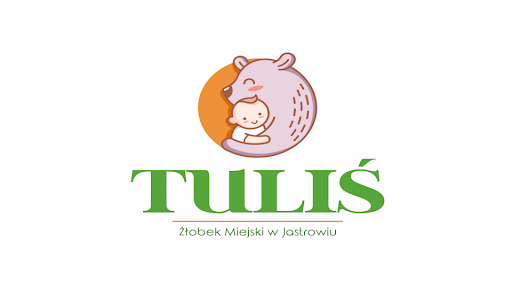 KARTA  ZGŁOSZENIA  DZIECKADO  ŻŁOBKA MIEJSKIEGO TULIŚ W JASTROWIUProszę o przyjęcie dziecka do Żłobka Miejskiego TULIŚ na ………. godz. dziennie  i ……… posiłki od dnia …………………….. r.Dane osobowe dziecka :      PESELAdres  zamieszkania  dziecka:Dane  rodziców/opiekunów:Telefony do kontaktów z rodzicami/opiekunami*poświadczone stosownym zaświadczeniem dołączonym do karty zgłoszeniaInformacje dodatkowe*: (wpisać znak  x  w odpowiednich kratkach)  dziecko niepełnosprawne dziecko rodzica/opiekuna                                                samotnie  wychowującego dziecko z rodziny wielodzietnej                 dziecko z rodziny, której dochód nie przekracza 150% właściwego kryterium dochodowego zgodnie z ustawą z dnia 12 marca 2004r. o pomocy społecznej (dz. U. z 2019r. poz. 1507 z późn. Zm.)* komisja rekrutacyjna ma prawo wglądu do dokumentów potwierdzających okoliczności zawarte w informacjach dodatkowychInne informacje o dziecku :  (stałe choroby, wady rozwojowe, alergie itp.):…………………………………………………………………………………………………………………………………………………………………………………………………………………………………………………………………………………………………………………………………………………………………………………………………..                                                           …………………………………………….                (data)                                                             				                                 (podpis rodziców / opiekunów)Oświadczenie o poddaniu dziecka obowiązkowym szczepieniomJa niżej podpisany(a) …………………………………………………………………………………………..….…… (imię i nazwisko) oświadczam, iż moje dziecko ………………………………………………………………………………………………….. (imię i nazwisko dziecka) został(a)/ nie został(a)*(*niepotrzebne skreślić)poddany(a) obowiązkowym szczepieniom ochronnym przeciw chorobom zakaźnym stosownie do wieku zgodnie z rozporządzeniem Ministra Zdrowia z dnia 18 sierpnia 2011r. w sprawie obowiązkowych szczepień ochronnych (Dz. U. z 2018r. poz. 753 z późn. zm.)……………………… 				………………………………………..(data złożenia oświadczenia) 					  	(podpis osoby składającej oświadczenieOświadczenie o miejscu zameldowania na pobyt stałyImię i nazwisko rodzica/opiekuna prawnego:Adres zamieszkania rodzica/opiekuna prawnego:legitymujący/a się dowodem osobistym nr                           wydanym przez                                                                                        ważnym do dniaoświadczam, że jestem zameldowany/a wraz z                       (imię i nazwisko dziecka)Na pobyt stały pod adresem:……………………… 				………………………………………..(data złożenia oświadczenia) 					  	(podpis osoby składającej oświadczenie)Oświadczenie o miejscu zamieszkania*Imię i nazwisko rodzica/opiekuna prawnego:Adres zamieszkania rodzica/opiekuna prawnego:legitymujący/a się dowodem osobistym nr                           wydanym przez                                                                                        ważnym do dnia                   oświadczam, że mieszkam wraz z (imię i nazwisko dziecka)pod adresem:……………………… 				………………………………………..(data złożenia oświadczenia) 					  	(podpis osoby składającej oświadczenie)* komisja rekrutacyjna ma prawo wglądu do dokumentów potwierdzających okoliczności zawarte w oświadczeniuOświadczam, iż zostałem pouczony o odpowiedzialności karnej za składanie oświadczeń niezgodnych z prawdą.……………………… 				………………………………………..(data złożenia oświadczenia) 					  	(podpis osoby składającej oświadczenie)Nazwisko…………………………………………………………………………Imiępierwsze …………………………….. drugie ………………………..Data i miejsce urodzenia………………. r.     w  ……………………………Ulica:                                                                           nr domu:               nr lokalu:Kod:                                 miejscowość:                                     województwo:Gmina:                                                          powiat:Imię i nazwisko:Imię i nazwisko:Miejsce pracy/pobierania nauki*Miejsce pracy/pobierania nauki*Mama: Tata:  Inne: